Beverly Minor Hockey Association COVID-19 Information for Visiting Teams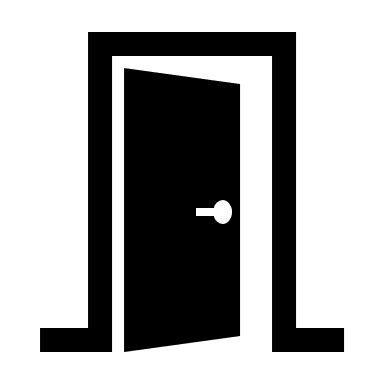 Entry into the Beverly arena is allowed 30 minutes prior to game time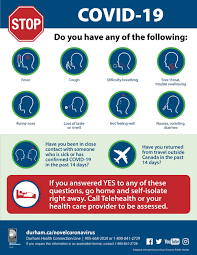 Complete COVID-19 Self- Screening prior to entering the arena 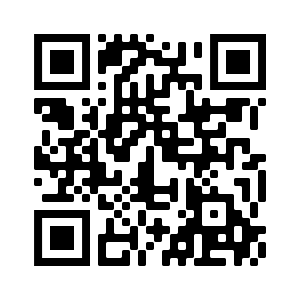 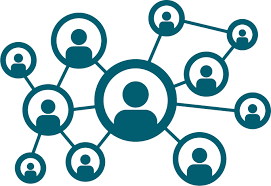 Contract Tracing information requested for each individual entering the arena (name/phone number)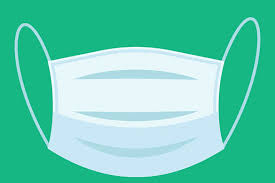 Mandatory masks to worn upon entering the arena.Mandatory masks to be worn by all players and coaches when not on the ice.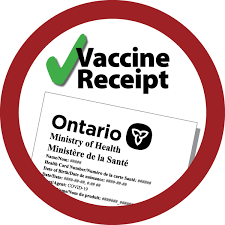 Vaccine Verification required for:Parents, spectators, and children 12 years plus entering the arena. U13, U15, U18, U21 players, all coaches, bench staff and officials. (ID also required)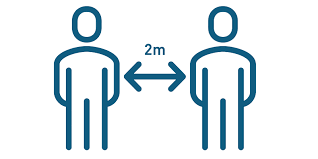 Maintain Social Distance Capacity Limits in Place(Limit spectator numbers to avoid being turned away if capacity limits are exceeded) RESPECT OUR ASSOCIATION, RESPECT OUR FACILITY Understand that any irresponsible or disrespectful behavior in any club facility and/or toward any Coaches, Officials, players, or parents whether before, during or after a game or practice is inappropriate and will not be tolerate. RESPECT OUR ASSOCIATION, RESPECT OUR FACILITY Understand that any irresponsible or disrespectful behavior in any club facility and/or toward any Coaches, Officials, players, or parents whether before, during or after a game or practice is inappropriate and will not be tolerate. 